JanuaryOral Book Report on an Accelerated Reading (AR) Book~ 100 page minimumPlease make sure your presentation is 2 minutes or less andincludes the following:Title of book (5 points)Author of book (5 points)3. Sequence of the story (include something from the     beginning, middle and end) (15 points)Give your opinion of the book and if you recommend it to others, by using a scale of 1 – 10     (10 being great) (5 points)5. Eye contact with audience (5 points)6. Appropriate volume of voice (5 points)7. Due Date January 31st (10 points)(Be prepared to present as time allows on one of these  three dates.  1/31, 2/5, or 2/6) 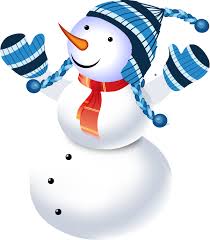 Total Possible Points = 50 pointsMake sure you practice at home!  